+++Sydsvenskan.se 2012-11-30Regiontopparnas sms ska kollasMalmö/Göteborg.Alla regionrådens sms ska fram för granskning. En domstol beordrar Region Skåne att snabbt undersöka och värdera alla meddelanden. Annons: 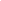 – Region Skåne har inte gjort en tillräckligt noggrann prövning, säger Kristina Harmsen Hogendoorn.
Hon är domare vid kammarrätten i Göteborg och var ordförande när rätten i tisdagens beslut tog regionen i örat för hanteringen av en offentlighetsfråga.
Bakgrunden är en begäran från Sydsvenskan i september i år om att få läsa regionrådens sms. Varje meddelande toppolitikerna tar emot eller skickar, i pappersform eller elektroniskt, kan betraktas som "allmän handling" och är då i normalfallet offentligt.
Regionen sa nej. Regionråden hade "särskilt uppmanats att gå igenom" sina meddelanden. Men det fanns inget att lämna ut, enligt den då tillförordnade regiondirektören Ingrid Bengtsson-Rijavec.
Ett sådant beslut duger inte, anser kammarrätten. Alltså har regionen inte följt lagen.
– Antingen fanns det inga sms, eller så fanns det, men de var inte allmänna handlingar, eller inte offentliga. Det framgår inte i beslutet vad det egentligen är man har prövat, säger Kristina Harmsen Hogendoorn.
Sydsvenskans begäran har gått tillbaka till regionen för en riktig granskning.
– Regionen ska se efter om det finns några meddelanden i mobiltelefonerna, sedan ska man göra en prövning av varje enskilt sms, säger Kristina Harmsen Hogendoorn.
Region Skåne har bara att lyda. Kammarrättens beslut kan inte överklagas. Och hanteringen ska vara skyndsam – egentligen på dagen.
Regionens chefsjurist Camilla Ziegler sa i onsdags eftermiddag till regionråden att på nytt gå igenom sina telefoner.
– De får veckan ut på sig, det är upptagna människor. Hittills är det ingen som rapporterat in att de har några sms som är allmän handling, säger hon när Sydsvenskan når henne på torsdagen.
I stället för att svepande säga att det inte finns handlingar måste regionråden nu värdera alla sms i sina telefoner.
– Sms är inte ett vanligt sätt att ta emot allmänna handlingar på, säger Camilla Ziegler.
– I stället är det enklare meddelanden – att man är si och så mycket försenad – eller korta frågor. Innehållet avgör om det är en allmän handling eller inte. Vi får utgå ifrån att var och en [av regionråden] följer gällande lagstiftning och rutiner för diarieföring.
Ni har 33 000 anställda – har det någonsin kommit in en handling till någon av dem via sms?
– Jag har frågat diariet, de kan inte särskilja det. Får man in något via sms, så är det troligaste att man skickar det vidare till diariet som e-post och då syns det inte att det var ett sms.
Regionen, som är Sveriges femte största arbetsgivare, har misslyckats med att sköta kraven på offentlighet. Det slog regionens revisorer fast i en rapport för redan ett år sedan. Särskilt dåliga ansågs cheferna vara. Revisorerna rekommenderade personalutbildning för att komma tillrätta med bristerna.
– Det är en utmaning att nå ut till 33 000 anställda med information om de här frågorna, säger Camilla Ziegler.
– Det är något som man måste påminna om regelbundet – jag vill påstå att vi påminns om det alltsom oftast när media kommer och begär ut handlingar.
Sms-växling mellan regionstyrelsens ordförande Pia Kinhult (M) och Sydsvenskans reporter Martina Glimberg. Foto: Daniel ekbladh+++SKL:s webbplats 2012-11-30Utlämnande av kommunalråds SMS-meddelanden Under 2009 har frågan om utlämnande av allmän handling i form av SMS-meddelanden prövats av två kammarrätter. Kammarrättens i Jönköping dom 2009-02-26, mål 4159-08 och Kammarrättens i Sundsvall dom 2009-04-30, mål nr 195-09.I bägge fallen var det fråga om journalister som begärt att få ta del av SMS-meddelanden som skickats till och från kommunalrådets mobiltelefon under en viss angiven tidsperiod. SMS-tjänsten (short message service) möjliggör skickande av korta textmeddelanden mellan mobiltelefoner. Meddelandena lagras dels i telefonen och dels hos operatören.SMS-meddelanden kan vara allmän handlingI det första fallet hade kommunen ifråga vägrat utlämnande på den grunden att det inte fanns några SMS lagrade som var allmän handling. Kommunen angav bl.a. att kommunalrådet löpande raderar meddelanden som är av ringa betydelse för verksamheten och att raderade SMS inte var tillgängliga för kommunen längre. Kommunen angav vidare att SMS-meddelanden som inkommer och som bedöms vara allmän handling ska diarieföras. Kammarrätten i Jönköping anförde i sin dom att eftersom samtliga SMS har raderats från kommunalrådets telefon och det inte framkommit att de upptagits på något annat sätt som kan medföra att det finns en handling i kommunen med dessa uppgifter så skall överklagandet avslås.I det andra fallet avslog kommunen framställningen på den grunden att man ansåg att SMS inte ska betraktas som en allmän handling i tryckfrihetsförordningens (TF) mening. Kammarrätten i Sundsvall fann att SMS-meddelanden tveklöst är att anse som handlingar i form av upptagningar i TF:s mening och således kan utgöra allmän handling. Det tekniska hjälpmedlet för att läsa meddelandet, dvs. telefonen befinner sig inte sällan någon annanstans än i myndighetens lokaler och det kan förekomma både privata meddelanden och sådana som utgör allmän handling. Detta uppställer särskilda krav, säger kammarrätten, på myndigheten att säkerställa att SMS som utgör allmän handling kan lämnas ut utan att riskera att komma i konflikt med det skydd som finns för privata meddelanden. Målet återförvisades till kommunen för prövning om det fanns några meddelanden som var allmän handling och i så fall om dessa kunde lämnas ut utan hinder av sekretess. Kommunen har därefter efter förnyad prövning avslagit framställningen på den grunden att inga allmänna handlingar fanns att lämna ut.Av domarna framgår klart att SMS-meddelanden som finns lagrade i en myndighets tjänstetelefoner således kan utgöra allmän handling. Handlingens innehåll blir avgörande för om den är en allmän handling eller inte. Normalt används SMS-funktionen dock till annat än korrespondens av meddelanden som blir allmän handling. Det kan handla om interna meddelanden mellan personer inom en förvaltning, rent privata meddelanden eller meddelanden som en befattningshavare tagit emot endast som innehavare av annan ställning än som företrädare för myndigheten. För en förtroendevald kan det gälla interna partiangelägenheter och för fackliga företrädare internt fackliga angelägenheter. I dessa fall är meddelandet inte allmän handling och behöver ej lämnas ut.Utlämnande av SMS som är allmän handlingSMS-meddelanden får anses utgöra upptagningar för automatiserad behandling. Upptagningen anses förvarad hos myndigheten då den är tillgänglig för myndigheten med de tekniska hjälpmedel som myndigheten själv utnyttjar för överföring i sådan form att den kan läsas, avlyssnas eller på annat sätt uppfattas. Vid en begäran om utlämnande av SMS-meddelanden som är allmän handling är det i första hand telefoninnehavaren själv som ska göra en granskning av vad som finns lagrat, vad som utgör allmän handling och vilka allmänna handlingar som kan lämnas ut utan hinder av sekretess.En allmän handling, även en upptagning för automatiserad behandling, ska lämnas ut på stället så att den kan läsas, avlyssnas eller uppfattas på annat sätt. Om sökanden begär att få ta del av en elektronisk allmän handling på stället får myndigheten själv välja mellan att visa handlingen på skärmen eller tillhandahålla en utskrift eller avskrift. När det gäller meddelanden i en tjänstetelefon är det inte lämpligt att låta allmänheten bläddra själv bland meddelandena eftersom privata och andra interna meddelanden finns blandade med meddelanden som är allmän handling. Om myndigheten förfogar över programvara som gör det möjligt att föra över information från telefonen till myndighetens datorer så bör sådant förfarande tillämpas. Däremot har enligt vår bedömning myndigheten inte någon skyldighet att anskaffa sådan programvara.Om sökanden i stället begär att få kopia eller avskrift gäller för upptagningar för automatiserad behandling att myndigheten inte är skyldig att lämna ut sådan i annan form än utskrift (2 kap. 13 § första stycket andra meningen TF). Har myndigheten inte möjlighet att göra utskrift av ett SMS så bör man enligt vår bedömning ändå vid begäran göra en avskrift eftersom den möjligheten alltjämt finns för den som vill ta del av handlingen på stället.Hantering av SMS i kommuner och landstingMyndigheten måste kunna hantera SMS-meddelanden som är allmän handling på samma sätt som man måste kunna hantera andra elektroniska allmänna handlingar. De ska kunna lämnas ut på begäran och de ska förvaras, bevaras och gallras enligt tryckfrihetsförordningens och arkivlagens krav. Ett SMS-meddelande som mottagits eller skickats från en tjänstetelefon och som är allmän handling ska, om den inte är av ringa betydelse för myndigheten, registreras i diariet. Men om sådana meddelanden inte innehåller någon sekretessbelagd uppgift så kan myndigheten i stället välja att hålla dem ordnade på sådant sätt att det lätt kan fastställas om de kommit in eller upprättats. Oavsett om myndigheten väljer registrering eller att hålla handlingar ordnade på annat sätt krävs att sådana meddelanden på något sätt överförs från telefonen till annan databärare, antingen på papper eller annat elektroniskt medium.Om myndigheten inte har någon programvara som möjliggör överföring från telefon till dator eller skrivare så återstår att göra en avskrift för hand av meddelandet. I hanteringen av SMS som är allmän handling måste myndigheten också ta med i bedömningen att SMS-funktionen innehåller en funktion som medför automatiska raderingar av meddelanden när minnet är fullt.När det gäller organiseringen av en myndighets allmänna handlingar generellt finns några bestämmelser som har betydelse i sammanhanget. Enligt 4 kap. 1 § första stycket i den nya offentlighets- och sekretesslagen (SFS 2009:400) som träder ikraft den 30 juni 2009 gäller bl a. följande. •"En myndighet ska ta hänsyn till rätten att ta del av allmänna handlingar när den organiserar hanteringen av sådana handlingar och vid övrig hantering av allmänna handlingar. Myndigheten ska särskilt se till att allmänna handlingar kan lämnas ut med den skyndsamhet som krävs enligt tryckfrihetsförordningen"...Enligt andra stycket i samma paragraf krävs bl a. •"En myndighet ska vidare särskilt beakta att enskilda bör ges goda möjligheter att söka allmänna handlingar"...För SMS som är allmän handling, kan myndigheten välja att bevara dessa (efter överföring enligt ovan) eller fatta ett gallringsbeslut. Gallringsbeslutet dokumenteras lämpligen i myndighetens dokumenthanteringsplan.